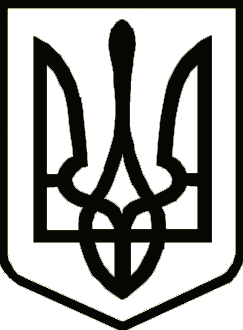 Україна	                  СРІБНЯНСЬКА СЕЛИЩНА РАДАРОЗПОРЯДЖЕННЯПро скликання вісімнадцятої сесії селищної ради восьмого скликанняКеруючись п.8, п.20 частини четвертої ст.42, п.5 ст. 46, частиною восьмою ст.59 Закону України «Про місцеве самоврядування в Україні», зобов'язую:       Скликати вісімнадцяте пленарне засідання сесії селищної ради восьмого скликання 08 грудня 2022 року о 11-00 годині в залі засідань Срібнянської селищної ради.На розгляд вісімнадцятої сесії винести наступні питання:1. Про звіт про виконання бюджету Срібнянської селищної територіальної громади за дев’ять місяців 2022 року;2. Про внесення змін до рішення тринадцятої сесії восьмого скликання селищної ради від 24.12.2021 "Про місцевий бюджет Срібнянської селищної територіальної громади на 2022рік";(25530000000) (код бюджету)3. Про внесення змін до рішення тринадцятої сесії восьмого скликання від 24.12.2021 «Про затвердження Програми «Фінансова підтримка комунального підприємства «Комунгосп» Срібнянської селищної ради та здійснення внесків до його статутного капіталу на2022-2026 роки» та рішення п’ятнадцятої сесії восьмого скликання від 10.06.2022 «Про внесення змін до Програми «Фінансова підтримка комунального підприємства «Комунгосп» Срібнянської селищної ради та здійснення внесків до його статутного капіталу на 2022-2026 роки»; 4. Про надання житлово-комунальних послуг підприємствами на території громади в зимовий період під час можливого блекауту; 5. Про затвердження Програми розвитку культури в Срібнянській селищній раді на 2023-2024 роки;6. Про затвердження Програми надання матеріальної допомоги для проведення капітального ремонту власних житлових будинків та квартир особам з інвалідністю внаслідок війни та прирівняних до них осіб на 2023 рік;7. Про затвердження Програми відшкодування коштів за надання пільг з послуг зв’язку окремим категоріям громадян на 2023 рік;8. Про затвердження Програми  призначення і виплати компенсації фізичним особам, які надають соціальні послуги з догляду на непрофесійній основі на 2023 рік;9. Про затвердження фінансового плану комунального некомерційного підприємства «Срібнянський центр первинної медико-санітарної допомоги» Срібнянської селищної ради на 2023 рік;10. Про затвердження Програми фінансової підтримки комунального некомерційного підприємства «Срібнянський центр первинної медико-санітарної допомоги» Срібнянської селищної ради на 2023 рік;11. Про затвердження Програми по наданню пільг хворим з хронічною нирковою недостатністю, що отримують програмний гемодіаліз в філії нефрології та гемодіалізу в м. Прилуки та проживають на території Срібнянської громади на 2023- 2024 роки;12. Про затвердження фінансового плану комунального некомерційного підприємства «Срібнянська центральна лікарня» Срібнянської селищної ради Чернігівської області на 2023 рік;13. Про затвердження Програми фінансової підтримки комунального некомерційного підприємства «Срібнянська центральна лікарня» Срібнянської селищної ради Чернігівської області на 2023 рік;14. Про затвердження цільової Програми «Розвиток цивільного захисту Срібнянської селищної ради на 2023-2025 роки;15. Про затвердження Програми забезпечення облаштування та функціонування «Пунктів незламності» на території Срібнянської селищної ради у 2022-2023 роках;16. Про затвердження Положення про преміювання, виплату надбавок та надання матеріальної допомоги працівникам відділу освіти, сім’ї, молоді та спорту Срібнянської селищної ради;17. Про затвердження Програми забезпечення  відшкодування вартості проїзду педагогічним працівникам закладів загальної середньої освіти Срібнянської селищної ради до місць роботи та у зворотному напрямку на 2023 рік;18. Про затвердження Програми організації харчування здобувачів освіти (вихованців) у закладах дошкільної та загальної середньої освіти Срібнянської селищної ради на 2023 рік;19. Про внесення змін до рішення дев’ятої сесії сьомого скликання від 06.06.2018 року «Про створення відділу освіти, сім’ї, молоді та спорту Срібнянської селищної ради»;20. Про затвердження звіту про незалежну оцінку майна;21. Про передачу основних засобів Срібнянської селищної ради в оперативне управління комунальному підприємству «Комунгосп» Срібнянської селищної ради Чернігівської області;22. Про затвердження Плану діяльності з підготовки проектів регуляторних актів на 2023 рік;23. Про присвоєння чергових рангів посадовим особам місцевого самоврядування; 24. Про затвердження розпорядження Срібнянського селищного голови, прийнятого в міжсесійний період.Селищний голова                                                                  Олена ПАНЧЕНКО24 листопада2022 року    смт Срібне			      №106